Αθήνα, 30 Νοεμβρίου 2017ΑΝΑΚΟΙΝΩΣΗ ΕΚΛΟΓΗΣ ΕΚΠΡΟΣΩΠΟΥΕΡΓΑΣΤΗΡΙΑΚΟΥ ΔΙΔΑΚΤΙΚΟΥ ΠΡΟΣΩΠΙΚΟΥ (ΕΔΙΠ)ΣΤΗ ΓΕΝΙΚΗ ΣΥΝΕΛΕΥΣΗΤΟΥ ΤΟΜΕΑ ΑΡΧΑΙΟΛΟΓΙΑΣ ΚΑΙ ΙΣΤΟΡΙΑΣ ΤΗΣ ΤΕΧΝΗΣΤΟΥ ΤΜΗΜΑΤΟΣ ΙΣΤΟΡΙΑΣ ΚΑΙ ΑΡΧΑΙΟΛΟΓΙΑΣΣήμερα, ημέρα Πέμπτη, 30 Νοεμβρίου 2017, οι κάτωθι υπογράφοντες συνήλθαμε από ώρας 11.00 έως 11.30 στην κυψέλη 404 (4ος όροφος) για τη διεξαγωγή εκλογής εκπροσώπου Εργαστηριακού Διδακτικού Προσωπικού (ΕΔΙΠ) στη Γενική Συνέλευση του Τομέα Ιστορίας.Η Εφορευτική Επιτροπή προχώρησε στη διεξαγωγή των εκλογών σύμφωνα με τα οριζόμενα στην κείμενη νομοθεσία. Η εκλογική διαδικασία κύλησε ομαλά δίχως να καταστεί κάποια ένσταση επ’ αυτής και έληξε στις 11.30.Εκπρόσωπος του Εργαστηριακού Διδακτικού Προσωπικού (ΕΔΙΠ) στη Γενική Συνέλευση του Τομέα Αρχαιολογίας και Ιστορίας της Τέχνης εξελέγη ο κ. Μ. Ρογκενμπούκε, μέλος ΕΔΙΠ του Τμήματος Ιστορίας και Αρχαιολογίας και αναπληρωτής αυτού ο κ. Λάμπρος Αραχωβίτης, μέλος ΕΔΙΠ του Τμήματος Ιστορίας και Αρχαιολογίας.Η θητεία του εκπροσώπου είναι μονοετής ήτοι από 01.12.2017.Η ΕΦΟΡΕΥΤΙΚΗ ΕΠΙΤΡΟΠΗ*(υπογραφές)Ανδρέας Αντωνόπουλος      Χαρά Μπαλή     Αλεξάνδρα Σφυρόερα*οι υπογραφές έχουν τεθεί στο πρωτότυπο που παραμένει στο αρχείο του Τμήματος 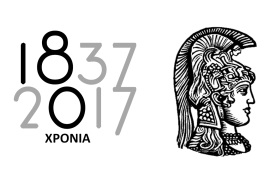 ΕΛΛΗΝΙΚΗ ΔΗΜΟΚΡΑΤΙΑΕθνικόν και ΚαποδιστριακόνΠανεπιστήμιον ΑθηνώνΦιλοσοφική ΣχολήΤμήμα Ιστορίας & Αρχαιολογίας